Persönliche Daten Name 				Jakob Schmitz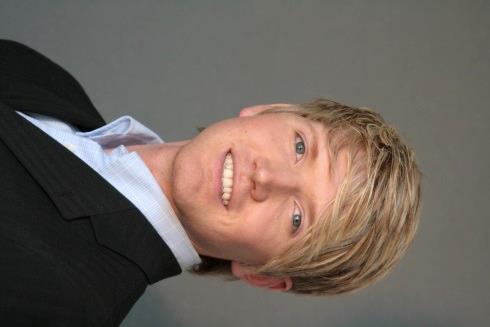 Geburtsdatum 			09.02.1997Geburtsort 			KönigsbergAnschrift 				Sonnenstr. 10
 					35987 KönigsbergTelefon 			              04532 78356Handy				0175 4630871E-Mail 				jakobschmitz@mail.com
Schulbildung09/2007 – 07/2016 		Carl-Friedrich-Gauß Gymnasium Königsberg
09/2003 – 08/2007 		Wilhelm-Busch Grundschule Königsberg

Schulpraktika08/2015 			Sechswöchiges Praktikum bei der Siemens AGBesondere KenntnisseFremdsprachen 		              	Englisch, LateinEDV-Kenntnisse 		             	HTML, XML, SML, CSS, PHP, JavaScript 
                                                       	gute Kenntnisse in Word, Excel, Power Point
                                                       	gute Kenntnisse im Zehnfingerschreiben
InteressenLieblingsfächer 			Informatik, Sozialwissenschaften, Mathe, EnglischHobbys 			              	Programmieren, Wirtschaft, TennisEhrenamt		              	Computer AG 
Auszeichnungen		1. Platz Bundeswettbewerb Informatik (2015);  Platz Mathe-Olympiade (2013)      
                                                                                                                          
Königsberg, 24.03.2016		Jakob Schmitz
